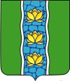 АДМИНИСТРАЦИЯ КУВШИНОВСКОГО РАЙОНАПОСТАНОВЛЕНИЕОб утверждении Перечня органов и организаций,осуществляющих согласование проектов (схем)организации дорожного движения, разрабатываемыедля автомобильных дорог местного значениялибо их участков, для иных автомобильных дороглибо их участков, расположенныхв границах МО «Кувшиновский район»В соответствии с Федеральным законом от 06.10.2003 № 131-ФЗ                     «Об общих принципах организации местного самоуправления в Российской Федерации», Федеральным законом от 29.12.2017 № 443-ФЗ «Об организации дорожного движения в Российской Федерации и о внесении изменений в отдельные законодательные акты Российской Федерации»,ПОСТАНОВЛЯЮ:Утвердить Перечень органов и организаций, осуществляющих согласование проектов (схем) организации дорожного движения, разрабатываемые для автомобильных дорог местного значения либо их участков, для иных автомобильных дорог либо их участков, расположенных в границах МО «Кувшиновский район».Настоящее постановление вступает в силу с момента его подписания и подлежит размещению на официальном сайте администрации Кувшиновского района в сети «Интернет».Контроль исполнения настоящего постановления оставляю за собой.И.о. главы администрации Кувшиновского района                                                                              М.С. АваевПриложениек постановлениюадминистрацииКувшиновского районаот 22.11.2019 № 468Перечень органов и организаций, осуществляющих согласование проектов (схем) организации дорожного движения, разрабатываемые для автомобильных дорог местного значения либо их участков, для иных автомобильных дорог либо их участков, расположенных в границах МО «Кувшиновский район»1.	Отделение Государственной инспекции безопасности дорожного движения межмуниципального отдела министерства внутренних дел России «Торжокский» (ОГИБДД МО МВД России «Торжокский»), расположенное              по адресу: 172002, Тверская область, г. Торжок, пл. 9-го Января, д. 3.2.	Орган государственной власти Тверской области, уполномоченный в области организации дорожного движения, в случае, если автомобильные дороги местного значения либо их участки примыкают к автомобильным дорогам регионального или межмуниципального значения.22.11.2019 г.№468г. Кувшиново